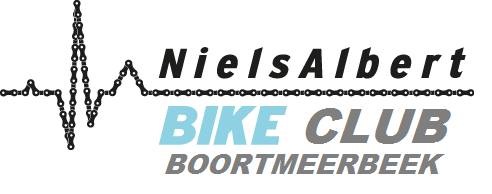 AANVRAAG LIDMAATSCHAPNaam -Voornaam:      ------------------------------------------------------------------                             Geslacht : M/VStraat- Nr.             ----------------------------------------------------------------------------------------------------------Postcode :             --------------------          Gemeente : --------------------------------------------------------------Geboortedatum :            -----/------/-------Nationaliteit :       ----------------------------                           Rijksregisternr. :  -------------------------------------Telefoonnummer : ------------------------------                      Gsm nr.:   ---------------------------------------------E-Mailadres :  ------------------------------------------- @--------------------------------------------Datum :   -----/------/-------Handtekening  :       -------------------------------------------------------